LICEUM OGÓLNOKSZTAŁCĄCE Z ODDZIAŁAMI INTEGRACYJNYMIIM. MIESZKA I W ŚWINOUJŚCIU  UL. NIEDZIAŁKOWSKIEGO 2OGŁASZA  XVIII SZKOLNY KONKURS  FOTOGRAFICZNY ,,FIZYKA WOKÓŁ NAS”.ZASADY UCZESTNICTWA:WARUNKIEM  UDZIAŁU W KONKURSIE JEST DOSTARCZENIE WŁASNORĘCZNIE WYKONANYCH ZDJĘĆ (wydrukowanych i w wersji elektronicznej) PRZEDSTAWIAJĄCYCH: DOWOLNIE WYBRANE  ZJAWISKA FIZYCZNE, DOSTRZEŻONE W OTACZAJĄCEJ PRZYRODZIE PRZEBIEG PRZEPROWADZONEGO   PRZEZ   UCZNIA   EKSPERYMENTU.PRACE KONKURSOWE, ZDJĘCIA PROSIMY SKŁADAĆ DO 30.04.2021 W GABINECIE FIZYKI NR 212, 213 – II PIĘTRO (wydrukowane i w wersji elektronicznej przesłane na adres ewapater@poczta.onet.pl )ZDJĘCIE POWINNO BYĆ PODPISANE (imię nazwisko, klasa, szkoła, TYTUŁ, data wykonania zdjęcia, krótki opis)KONKURS ROZSTRZYGNIEMY W DWÓCH KATEGORIACH:- FOTOGRAFIE PRZEDSTAWIAJĄCE ZJAWISKA FIZYCZNE W PRZYRODZIE - OBSERWACJE- SERIE ZDJĘĆ ILUSTRUJĄCE EKSPERYMENTY FIZYCZNE..FORMAT ZDJĘCIA:  15 X 21  BARWNE LUB CZARNO-BIAŁE.ILOŚĆ ZDJĘĆ DOWOLNAWYNIKI KONKURSU ZOSTANĄ OGŁOSZONE W CZERWCU 2021 AUTORZY NAJCIEKAWSZYCH PRAC ZOSTANĄ NAGRODZENI NA ZAKOŃCZENIE ROKU SZKOLNEGO .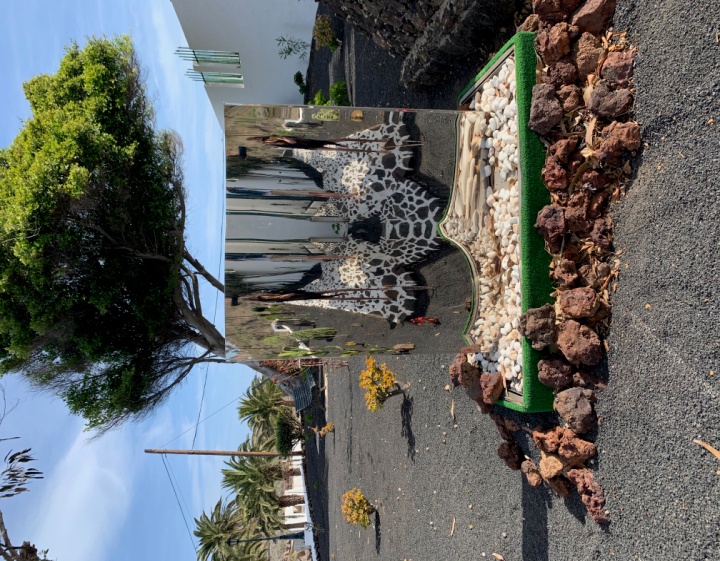 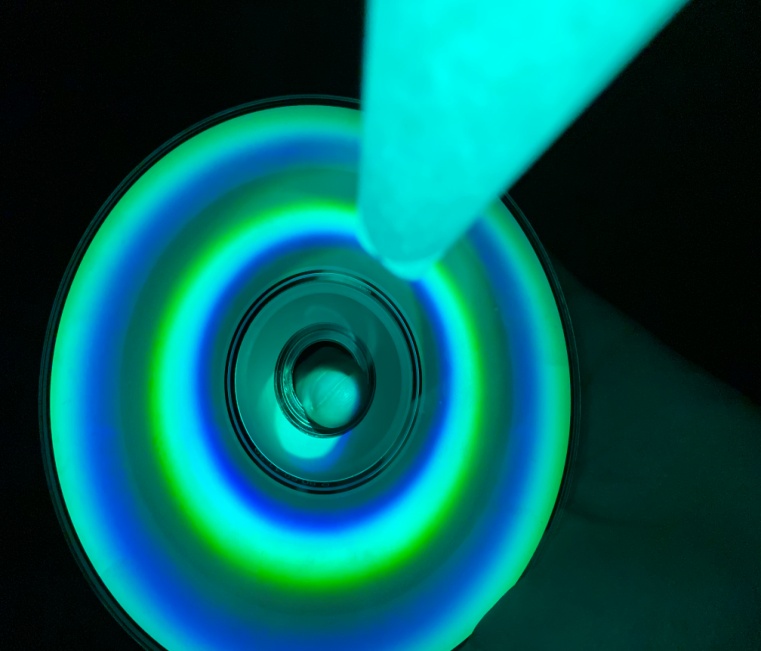 Fot.1 Aleksandra Drążyk ”Widmo diody”         Fot.2 Natalia Iwaniuk „Obraz w zwierciadle”ORGANIZATORZY -Nauczyciele fizyki:                                    Dyrektor szkoły:Ewa Pater                                                   Piotr AdamczykSebastian Błaż